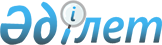 2024-2026 жылдарға арналған Май аудандық бюджеті туралыПавлодар облысы Май аудандық мәслихатының 2023 жылғы 27 желтоқсандағы № 1/7 шешімі.
      Қазақстан Республикасының Бюджет кодексінің 75-бабы 2-тармағына, Қазақстан Республикасының "Қазақстан Республикасындағы жергілікті мемлекеттік басқару және өзін-өзі басқару туралы" Заңының 6-бабы 1-тармағының 1)-тармақшасына сәйкес, Май аудандық мәслихаты ШЕШІМ ҚАБЫЛДАДЫ:
      1. 2024-2026 жылдарға арналған Май аудандық бюджеті тиісінше 1, 2 және 3-қосымшаларына сәйкес, соның ішінде 2024 жылға келесі көлемдерде бекітілсін:
      1) кірістер – 3599396 мың теңге, соның ішінде:
      салықтық түсімдер – 1228588 мың теңге;
      салықтық емес түсімдер – 24865 мың теңге;
      негiзгi капиталды сатудан түсетiн түсiмдер – 7540 мың теңге ;
      трансферттер түсімі – 2338403 мың теңге;
      2) шығындар – 3641483 мың теңге;
      3) таза бюджеттік кредиттеу – 55717 мың теңге, соның ішінде:
      бюджеттік кредиттер – 101530 мың теңге;
      бюджеттік кредиттерді өтеу – 45813 мың теңге;
      4) қаржы активтерімен операциялар бойынша сальдо – нөлге тең;
      5) бюджет тапшылығы (профициті) – -97804 мың теңге;
      6) бюджет тапшылығын қаржыландыру (профицитін пайдалану) – 97804 мың теңге.
      Ескерту. 1-тармақ жаңа редакцияда - Павлодар облысы Май аудандық мәслихатының 22.02.2024 № 6/110 (1.01.2024 бастап қолданысқа енгізіледі) шешімімен.


      2. Ауданның жергілікті атқарушы органының 2024 жылға арналған резерві 24000 мың теңге сомасында бекітілсін.
      3. 2024 жылға арналған аудандық бюджетте облыстық бюджеттен берілетін субвенция 800710 мың теңге сомасында ескерілсін.
      4. 2024 жылға арналған аудандық бюджетте ауылдық округтердің, Ақжар және Майтүбек ауылдарының бюджеттеріне берілетін субвенциялардың көлемі жалпы 370383 мың теңге сомасында ескерілсін, соның ішінде:
      Ақжар ауылы – 31832 мың теңге;
      Ақшиман ауылдық округі – 31331 мың теңге;
      Баскөл ауылдық округі – 36465 мың теңге;
      Қазан ауылдық округі – 39131 мың теңге;
      Қаратерек ауылдық округі – 31742 мың теңге;
      Кеңтүбек ауылдық округі – 32941 мың теңге;
      Көктүбек ауылдық округі – 33000 мың теңге;
      Май ауылдық округі – 34880 мың теңге;
      Малайсары ауылдық округі – 41458 мың теңге;
      Майтүбек ауылы – 23844 мың теңге;
      Саты ауылдық округі – 33759 мың теңге.
      5. 2025 жылға арналған аудандық бюджетте ауылдық округтердің, Ақжар және Майтүбек ауылдарының бюджеттеріне берілетін субвенциялардың көлемі жалпы 370383 мың теңге сомасында ескерілсін, соның ішінде:
      Ақжар ауылы – 31832 мың теңге;
      Ақшиман ауылдық округі – 31331 мың теңге;
      Баскөл ауылдық округі – 36465 мың теңге;
      Қазан ауылдық округі – 39131 мың теңге;
      Қаратерек ауылдық округі – 31742 мың теңге;
      Кеңтүбек ауылдық округі – 32941 мың теңге;
      Көктүбек ауылдық округі – 33000 мың теңге;
      Май ауылдық округі – 34880 мың теңге;
      Малайсары ауылдық округі – 41458 мың теңге;
      Майтүбек ауылы – 23844 мың теңге.
      6. 2026 жылға арналған аудандық бюджетте ауылдық округтердің, Ақжар және Майтүбек ауылдарының бюджеттеріне берілетін субвенциялардың көлемі жалпы 370383 мың теңге сомасында ескерілсін, соның ішінде:
      Ақжар ауылы – 31832 мың теңге;
      Ақшиман ауылдық округі – 31331 мың теңге;
      Баскөл ауылдық округі – 36465 мың теңге;
      Қазан ауылдық округі – 39131 мың теңге;
      Қаратерек ауылдық округі – 31742 мың теңге;
      Кеңтүбек ауылдық округі – 32941 мың теңге;
      Көктүбек ауылдық округі – 33000 мың теңге;
      Май ауылдық округі – 34880 мың теңге;
      Малайсары ауылдық округі – 41458 мың теңге;
      Майтүбек ауылы – 23844 мың теңге.
      7. 2024 жылға арналған аудандық бюджетте ауылдық округтердің, Ақжар және Майтүбек ауылдарының бюджеттеріне ағымдағы сипаттағы шығыстарға нысаналы трансферттер 854658 мың теңге сомасында қарастырылғаны ескерілсін.
      8. Ауылдық округтердің, Ақжар және Майтүбек ауылдарының бюджеттеріне нысаналы трансферттердің көрсетілген сомасын үлестіру аудан әкімдігінің қаулысы негізінде анықталады.
      9. Азаматтық қызметшілер болып табылатын және ауылдық елді мекендерде жұмыс істейтін әлеуметтік қамсыздандыру және мәдениет, сондай-ақ жергілікті бюджеттерден қаржыландырылатын мемлекеттік ұйымдарда жұмыс істейтін аталған мамандарға қызметтің осы түрлерімен қалалық жағдайда айналысатын мамандардың мөлшерлемелерімен салыстырғанда жиырма бес пайызға жоғарылатылған айлықақылар мен тарифтік мөлшерлемелер қарастырылсын.
      10. Осы шешімнің орындалуын бақылау аудандық мәслихаттың бюджеттің игерілуін бақылау, экономиканы және инфрақұрылымды дамыту жөніндегі тұрақты комиссиясына жүктелсін.
      11. Осы шешім 2024 жылғы 1 қаңтардан бастап қолданысқа енгізіледі. 2024 жылға арналған Май аудандық бюджеті
      Ескерту. 1-қосымша жаңа редакцияда - Павлодар облысы Май аудандық мәслихатының 22.02.2024 № 6/11 (01.01.2024 бастап қолданысқа енгізіледі) шешімімен. 2025 жылға арналған Май аудандық бюджеті  2026 жылға арналған Май аудандық бюджеті 
					© 2012. Қазақстан Республикасы Әділет министрлігінің «Қазақстан Республикасының Заңнама және құқықтық ақпарат институты» ШЖҚ РМК
				
      Май аудандық мәслихатының төрағасы 

М. Хызыр
Май аудандық
мәслихатының 2023 жылғы
27 желтоқсандағы
№ 1/7 шешіміне
1-қосымша
Санаты
Санаты
Санаты
Атауы
Сомасы (мыңтеңге)
Сыныбы
Сыныбы
Атауы
Сомасы (мыңтеңге)
Кішісыныбы
Атауы
Сомасы (мыңтеңге)
1
2
3
4
5
1. Кірістер
3599396
1
Салықтық түсімдер
1228588
01
Табыссалығы
385239
1
Корпоративтік табыс салығы
97060
2
Жеке табыссалығы
288179
03
Әлеуметтік салық 
263008
1
Әлеуметтік салық 
263008
04
Меншікке салынатын салықтар
541984
1
Мүлікке салынаты нсалықтар
541984
05
Тауарларға, жұмыстарға және көрсетілетін қызметтерге салынатын ішкі салықтар
32087
2
Акциздер
175
3
Табиғи және басқа да ресурстарды пайдаланғаны үшiн түсетiн түсiмдер
28326
4
Кәсіпкерлік және кәсіби қызметті жүргізгені үшін алынатын алымдар
3586
08
Заңдық маңызы бар әрекеттерді жасағаны және (немесе) оған уәкілеттігі бар мемлекеттік органдар немесе лауазымды адамдар құжаттар берген іүшін алынатын міндеттіт өлемдер
6270
1
Мемлекеттікбаж
6270
2
Салықтықеместүсімдер
24865
01
Мемлекеттікменшіктентүсетінкірістер
6419
5
Мемлекет меншігіндегі мүлікті жалға беруден түсетін кірістер
6302
7
Мемлекеттік бюджеттен берілген кредиттер бойынша сыйақылар
40
9
Мемлекет меншігінен түсетін басқа да кірістер 
77
1
2
3
4
5
04
Мемлекеттік бюджеттен қаржыландырылатын, сондай-ақ Қазақстан Республикасы Ұлттық Банкінің бюджетінен (шығыстар сметасынан) ұсталатын және қаржыландырылатын мемлекеттік мекемелер салатын айыппұлдар, өсімпұлдар, санкциялар, өндіріп алулар
2140
1
Мұнай секторы ұйымдарынан түсетін, Жәбірлен ушілерге өтемақы қорына, Білім беру инфрақұрылымын қолдау қорына және Арнаулы мемлекеттік қорға түсетін түсімдерді қоспағанда, мемлекеттік бюджеттен қаржыландырылатын, сондай-ақ Қазақстан Республикасы Ұлттық Банкінің бюджетінен (шығыстар сметасынан) ұсталатын және қаржыландырылатын мемлекеттік мекемелер салатын айыппұлдар, өсімпұлдар, санкциялар, өндіріп алулар
2140
06
Басқа да салықтық емес түсiмдер 
16306
1
Басқа да салықтық емес түсiмдер 
16306
3
Негізгі капиталды сатудан түсетін түсімдер
7540
01
Мемлекеттік мекемелерге бекітілген мемлекеттік мүлікті сату
7540
1
Мемлекеттік мекемелерге бекітілген мемлекеттік мүлікті сату
7540
4
Трансферттердiң түсімдерi
2338403
01
Төмен тұрған мемлекеттiк басқару органдарынан трансферттер
519
3
Аудандық маңызы бар қалалардың, ауылдардың, кенттердің, ауылдық округтардың бюджеттерінен трансферттер
519
02
Мемлекеттік басқарудың жоғары тұрған органдарынан түсетін трансферттер
2337884
2
Облыстық бюджеттен түсетін трансферттер
2337884
Функционалдық топ
Функционалдық топ
Функционалдық топ
Функционалдық топ
Атауы
Сомасы (мыңтеңге)
Кішіфункция
Кішіфункция
Кішіфункция
Атауы
Сомасы (мыңтеңге)
Бюджеттік бағдарламалардың әкімшісі
Бюджеттік бағдарламалардың әкімшісі
Атауы
Сомасы (мыңтеңге)
Бағдарлама
Атауы
Сомасы (мыңтеңге)
1
2
3
4
5
6
2. Шығындар
3641483
01
Жалпы сипаттағы мемлекеттiк көрсетілетін қызметтер
1216090
1
Мемлекеттiк басқарудың жалпы функцияларын орын дайтын өкiлдi, атқарушы және басқа органдар
201772
112
Аудан (облыстық маңызы бар қала) мәслихатының аппараты
43394
001
Аудан (облыстық маңызы бар қала) мәслихатының қызметін қамтамасыз ету жөніндегі қызметтер
43394
122
Аудан (облыстықмаңызы бар қала) әкімінің аппараты
158378
001
Аудан (облыстық маңызы бар қала) әкімінің қызметін қамтамасыз ету жөніндегі қызметтер
136303
113
Төменгі тұрғанбюджеттерге берілетін нысаналы ағымдағы трансферттер
22075
2
Қаржылық қызмет
74388
452
Ауданның (облыстық маңызы бар қаланың) қаржы бөлімі
74388
001
Ауданның (облыстық маңызы бар қаланың) бюджетін орындау және коммуналдық меншігін басқару саласындағы мемлекеттік саясатты іске асыру жөніндегі қызметтер
43647
003
Салық салу мақсатында мүлікті бағалауды жүргізу
479
010
Жеке шелендіру, коммуналдық меншікті басқару, жекешелендіруден кейінгі қызмет және осыған байланысты дауларды реттеу
262
028
Коммуналдық меншікке мүлікті сатып алу
30000
5
Жоспарлау және статистикалық қызмет
36641
453
Ауданның (облыстық маңызы бар қаланың) экономика және бюджеттік жоспарлау бөлімі
36641
1
2
3
4
5
6
001
Экономикалық саясатты, мемлекеттік жоспарлау жүйесін қалыптастыру және дамыту саласындағы мемлекеттік саясатты іске асыру жөніндегі қызметтер
36641
9
Жалпы сипаттағы өзге де мемлекеттiк қызметтер
903289
454
Ауданның (облыстық маңызы бар қаланың) кәсіпкерлік және ауыл шаруашылығы бөлімі
28766
001
Жергілікті деңгейде кәсіпкерлікті және ауылшаруашылығын дамыту саласындағы мемлекеттік саясатты іске асыру жөніндегі қызметтер
28766
810
Ауданның (облыстық маңызы бар қаланың) экономиканың нақты секторы бөлімі
874523
001
Жергілікті деңгей детұрғын үй-коммуналдық шаруашылығы, жолаушылар көлігі, автомобиль жолдары, құрылыс, сәулет және қала құрылыссаласындағы мемлекеттік саясатты іске асыру жөніндегі қызметтер
41940
113
Төменгі тұрған бюджеттерге берілетін нысаналы ағымдағы трансферттер
832583
02
Қорғаныс
9417
1
Әскери мұқтаждар
2162
122
Аудан (облыстықмаңызы бар қала) әкімінің аппараты
2162
005
Жалпығабірдейәскериміндеттіатқарушеңберіндегііс-шаралар
2162
2
Төтенше жағдайлар жөнiндегi жұмыстарды ұйымдастыру
7255
122
Аудан (облыстықмаңызы бар қала) әкімінің аппараты
7255
007
Аудандық (қалалық) ауқымдағы дала өрттерінің, сондай-ақ мемлекеттік өртке қарсы қызмет органдары құрылмаған елдi мекендерде өрттердің алдын алу және оларды сөндіру жөніндегі іс-шаралар
7255
03
Қоғамдық тәртіп, қауіпсіздік, құқықтық, сот, қылмыстық-атқару қызметі
1600
9
Қоғамдық тәртіп және қауіпсіздік саласындағы басқа да қызметтер
1600
1
2
3
4
5
6
810
Ауданның (облыстық маңызы бар қаланың) экономиканың нақты секторы бөлімі
1600
021
Елдi мекен дерде жол қозғалысықауiпсiздiгін қамтамасыз ету
1600
06
Әлеуметтiк көмек және әлеуметтiк қамсыздандыру
298600
1
Әлеуметтiк қамсыздандыру
42567
451
Ауданның (облыстық маңызы бар қаланың) жұмыспен қамту және әлеуметтік бағдарламалар бөлімі
42567
005
Мемлекеттікатаулыәлеуметтіккөмек
42567
2
Әлеуметтiк көмек
147679
451
Ауданның (облыстық маңызы бар қаланың) жұмыспен қамту және әлеуметтік бағдарламалар бөлімі
147679
004
Ауылдық жерлерде тұратын денсаулық сақтау, білім беру, әлеуметтік қамтамасызету, мәдениет, спорт және ветеринар мамандарына отын сатыпалуға Қазақстан Республикасының заңнамасына сәйкес әлеуметтік көмек көрсету
13845
007
Жергілікті өкілетті органдардың шешімі бойынша мұқтаж азаматтардың жекелеген топтарына әлеуметтік көмек
125848
010
Үйден тәрбиеленіп оқытылатын мүгедектігі бар балаларды материалдық қамтамасы зету
886
014
Мұқтаж азаматтарға үйде әлеуметтiк көмек көрсету
7100
9
Әлеуметтiккөмекжәнеәлеуметтiкқамтамасызетусалаларындағыөзге де қызметтер
108354
451
Ауданның (облыстық маңызы бар қаланың) жұмыспен қамту және әлеуметтік бағдарламалар бөлімі
108354
001
Жергілікті деңгейде халық үшін әлеуметтік бағдарламаларды жұмыспен қамтуды қамтамасыз етуді іске асыру саласындағы мемлекеттік саясатты іске асыру жөніндегі қызметтер
48130
011
Жәрдемақыларды жәнебасқа да әлеуметтіктөлемдердіесептеу, төлеу мен жеткізубойыншақызметтергеақытөлеу
1214
1
2
3
4
5
6
050
Қазақстан Республикасын дамүгедектігі бар адамдардың құқықтарын қамтамасыз етуге және өмір сүру сапасын жақсарту
50802
054
Үкіметтік емес ұйымдарда мемлекеттік әлеуметтік тапсырысты орналастыру
8208
07
Тұрғын үй-коммуналдық шаруашылық
245720
1
Тұрғын үй шаруашылығы
13727
810
Ауданның (облыстық маңызы бар қаланың) экономиканың нақты секторы бөлімі
13727
098
Коммуналдық тұрғын үй қорының тұрғын үйлерін сатып алу
13727
2
Коммуналдық шаруашылық
191993
810
Ауданның (облыстық маңызы бар қаланың) экономиканың нақты секторы бөлімі
191993
012
Сумен жабдықтау және су бұру жүйесінің жұмыс істеуі
184293
028
Коммуналдық шаруашылығын дамыту
7700
3
Елді-мекендердікөркейту
40000
810
Ауданның (облыстық маңызы бар қаланың) экономиканың нақты секторы бөлімі
40000
016
Елдімекендердіңсанитариясынқамтамасызету
40000
08
Мәдениет, спорт, туризм және ақпараттық кеңістiк
639832
1
Мәдениет саласындағы қызмет
326262
802
Ауданның (облыстықмаңызы бар қаланың) мәдениет, денешынықтыружәне спорт бөлімі
326262
005
Мәдени-демалыс жұмысын қолдау
326262
2
Спорт
21603
802
Ауданның (облыстық маңызы бар қаланың) мәдениет, денешынықтыру және спорт бөлімі
7603
007
Аудандық (облыстықмаңызы бар қалалық) деңгейде спорттықжарыстарөткізу
2110
008
Әртүрлi спорт түрлерi бойынша аудан (облыстықмаңызы бар қала) құрама командаларының мүшелерiн дайындау және олардың облыстық спорт жарыстарына қатысуы
5493
810
Ауданның (облыстық маңызы бар қаланың) экономиканың нақты секторы бөлімі
14000
1
2
3
4
5
6
014
Cпорт объектілерін дамыту
14000
3
Ақпараттық кеңістік
78727
470
Аудандық (облыстық маңызы бар қаланың) ішкі саясат және тілдерді дамыту бөлімі
18396
005
Мемлекеттікақпараттықсаясатжүргізу жөніндегі қызметтер
17896
008
Мемлекеттiк тiлдi және Қазақстан халқының басқа да тiлдерін дамыту
500
802
Ауданның (облыстықмаңызы бар қаланың) мәдениет, денешынықтыру және спорт бөлімі
60331
004
Аудандық (қалалық) кiтапханалардыңжұмысiстеуi
60331
9
Мәдениет, спорт, туризм және ақпараттық кеңiстiктi ұйымдастыру жөнiндегi өзге де қызметтер
213240
470
Аудандық (облыстықмаңызы бар қаланың) ішкісаясатжәнетілдердідамытубөлімі
36808
001
Жергiлiктi деңгейде ақпарат, мемлекеттіліктінығайту және азаматтардың әлеуметтік оптимизімін қалыптастыру саласындағы мемлекеттік саясатты іске асыру жөніндегі қызметтер
26129
004
Жастарсаясатысаласындаіс-шаралардыіскеасыру
10234
032
Ведомстволық бағыныстағы мемлекеттік мекемелер мен ұйымдардың күрделі шығыстары
445
802
Ауданның (облыстықмаңызы бар қаланың) мәдениет, денешынықтыружәне спорт бөлімі
176432
001
Жергілікті деңгейде мәдениет, денешынықтыру және спорт саласында мемлекеттік саясатты іске асыру жөніндегі қызметтер
23335
032
Ведомстволық бағыныстағы мемлекеттік мекемелер 
мен ұйымдардың күрделі шығыстары
153097
10
Ауыл, су, орман, балық шаруашылығы, ерекше қорғалатын табиғи аумақтар, қоршаған ортаны және жануарлар дүниесін қорғау, жер қатынастары
65054
6
Жерқатынастары
24513
463
Ауданның (облыстық маңызы бар қаланың) жер қатынастары бөлімі
24513
1
2
3
4
5
6
001
Аудан (облыстықмаңызы бар қала) аумағында жер қатынастарын реттеу саласындағы мемлекеттік саясатты іске асыру жөніндегі қызметтер
24513
9
Ауыл, су, орман, балық шаруашылығы, қоршаған ортаны қорғау және жер қатынастары саласындағы басқа да қызметтер
40541
453
Ауданның (облыстықмаңызы бар қаланың) экономика жәнебюджеттікжоспарлаубөлімі
40541
099
Мамандарға әлеуметтік қолдау көрсету жөніндегі шараларды іске асыру
40541
12
Көлiк және коммуникация
286370
1
Автомобиль көлiгi
284381
810
Ауданның (облыстық маңызы бар қаланың) экономиканың нақты секторы бөлімі
284381
043
Автомобиль жолдарының жұмыс істеуін қамтамасыз ету
40000
044
Аудандық маңызы бар автомобиль жолдарын және елді-мекендердің көшелерін күрделі және орташа жөндеу
244381
9
Көлiк және коммуникациялар саласындағы өзге де қызметтер
1989
810
Ауданның (облыстық маңызы бар қаланың) экономиканың нақты секторы бөлімі
1989
046
Әлеуметтік маңызы бар қалалық (ауылдық), қаламаңындағы және аудан ішілік қатынастар бойынша жолаушылар тасымалдарын субсидиялау
1989
13
Басқалар
324237
9
Басқалар
324237
452
Ауданның (облыстық маңызы бар қаланың) қаржы бөлімі
24000
012
Ауданның (облыстық маңызы бар қаланың) жергілікті атқарушы органының резерві
24000
802
Ауданның (облыстықмаңызы бар қаланың) мәдениет, денешынықтыружәне спорт бөлімі
300237
052
"Ауыл-Ел бесігі" жобасы шеңберінде ауылдық елді мекендердегі әлеуметтік және инженерлік инфрақұрылым бойынша іс-шараларды іске асыру
300237
1
2
3
4
5
6
14
Борышқа қызмет көрсету
48661
1
Борышқа қызмет көрсету
48661
452
Ауданның (облыстық маңызы бар қаланың) қаржы бөлімі
48661
013
Жергілікті атқарушы органдардың облыстық бюджеттен қарыздар бойынша сыйақылар мен өзге де төлемдерді төлеу бойынша борышына қызмет көрсету
48661
15
Трансферттер
505902
1
Трансферттер
505902
452
Ауданның (облыстық маңызы бар қаланың) қаржы бөлімі
505902
006
Пайдаланылмаған (толық пайдаланылмаған) нысаналы трансферттердіқайтару
42605
024
Заңнаманы өзгертуге байланысты жоғары тұрған бюджеттің шығындарын өтеуге төменгі тұрған бюджеттен ағымдағы нысаналы трансферттер
92913
038
Субвенциялар
370383
054
Қазақстан Республикасының Ұлттық қорынан берілетін нысаналы трансферт есебінен республикалық бюджеттен бөлінген пайдаланылмаған (түгел пайдаланылмаған) нысаналы трансферттердің сомасынқайтару
1
3.Таза бюджеттіккредиттеу
55717
Бюджеттіккредиттер
101530
10
Ауыл, су, орман, балықшаруашылығы, ерекше қорғалатын табиғи аумақтар, қоршаған ортаны және жануарлар дүниесін қорғау, жерқатынастары
101530
9
Ауыл, су, орман, балықшаруашылығы, қоршаған ортаны қорғау және жер қатынастары саласындағы басқа да қызметтер
101530
453
Ауданның (облыстық маңызы бар қаланың) экономика және бюджеттік жоспарлау бөлімі
101530
006
Мамандарды әлеуметтік қолдаушараларын іске асыру үшін бюджеттік кредиттер
101530
5
Бюджеттіккредиттердіөтеу
45813
01
Бюджеттіккредиттердіөтеу
45813
1
Мемлекеттік бюджеттен берілген бюджеттік кредиттерді өтеу
45813
4. Қаржы активтері мен операциялар бойынша сальдо
0
1
2
3
4
5
6
5. Бюджет тапшылығы (профициті)
-97804
6. Бюджет тапшылығын қаржыландыру (профицитін пайдалану)
97804
7
Қарыздар түсiмдерi
101530
01
Мемлекеттiкiшкiқарыздар
101530
2
Қарызалукелiсiм-шарттары
101530
16
Қарыздарды өтеу
56896
1
Қарыздарды өтеу
56896
452
Ауданның (облыстық маңызы бар қаланың) қаржы бөлімі
56896
008
Жергілікті атқарушы органның жоғары тұрған бюджет алдындағы борышын өтеу
45813
021
Жергілікті бюджеттен бөлінген пайдаланылмаған бюджеттік кредиттерді қайтару
11083
8
Бюджет қаражатының пайдаланылатын қалдықтары
53170
01
Бюджет қаражаты қалдықтары
53170
1
Бюджет қаражатының бос қалдықтары
53170Май аудандық
мәслихатының 2023 жылғы
27 желтоқсандағы
№ 1/7 шешіміне
2-қосымша
Санаты 
Санаты 
Санаты 
Санаты 
Атауы
Сомасы (мың теңге)
Сыныбы
Сыныбы
Сыныбы
Атауы
Сомасы (мың теңге)
Кіші сыныбы 
Кіші сыныбы 
Атауы
Сомасы (мың теңге)
1
2
3
3
4
5
1. Кірістер 
2169130
1
Салықтық түсімдер
1241518
01
Табыс салығы
387110
1
1
Корпоративтік табыс салығы
98010
2
2
Жеке табыс салығы
289100
03
Әлеуметтік салық 
265000
1
1
Әлеуметтік салық 
265000
04
Меншікке салынатын салықтар 
549900
1
1
Мүлікке салынатын салықтар 
549900
05
Тауарларға, жұмыстарға және қызметтерге салынатын ішкі салықтар 
33050
2
2
Акциздер 
180
3
3
Табиғи және басқа да ресурстарды пайдаланғаны үшiн түсетiн түсiмдер
29176
4
4
Кәсіпкерлік және кәсіби қызметті жүргізгені үшін алынатын алымдар
3694
08
Заңдық маңызы бар әрекеттерді жасағаны және (немесе) оған уәкілеттігі бар мемлекеттік органдар немесе лауазымды адамдар құжаттар бергені үшін алынатын міндетті төлемдер
6458
1
1
Мемлекеттік баж
6458
2
Салықтық емес түсімдер
25612
01
Мемлекеттік меншіктен түсетін кірістер
6613
5
5
Мемлекет меншігіндегі мүлікті жалға беруден түсетін кірістер 
6491
7
7
Мемлекеттiк бюджеттен берiлген кредиттер бойынша сыйақылар
43
9
9
Мемлекет меншігінен түсетін басқа да кірістер 
79
04
Мемлекеттік бюджеттен қаржыландырылатын, сондай-ақ Қазақстан Республикасы Ұлттық Банкінің бюджетінен (шығыстар сметасынан) қамтылатын және қаржыландырылатын мемлекеттік мекемелер салатын айыппұлдар, өсімпұлдар, санкциялар, өндіріп алулар
2204
1
2
3
3
4
5
1
1
Мұнай секторы ұйымдарынан түсетін, Жәбірленушілерге өтемақы қорына, Білім беру инфрақұрылымын қолдау қорына және Арнаулы мемлекеттік қорға түсетін түсімдерді қоспағанда, мемлекеттік бюджеттен қаржыландырылатын, сондай-ақ Қазақстан Республикасы Ұлттық Банкінің бюджетінен (шығыстар сметасынан) ұсталатын және қаржыландырылатын мемлекеттік мекемелер салатын айыппұлдар, өсімпұлдар, санкциялар, өндіріп алулар
2204
06
Басқа да салықтық емес түсiмдер 
16795
1
1
Басқа да салықтық емес түсiмдер 
16795
3
Негізгі капиталды сатудан түсетін түсімдер
7766
01
Мемлекеттік мекемелерге бекітілген мемлекеттік мүлікті сату
7766
1
1
Мемлекеттік мекемелерге бекітілген мемлекеттік мүлікті сату
7766
4
Трансферттердiң түсімдерi
894234
02
Мемлекеттік басқарудың жоғары тұрған органдарынан түсетін трансферттер
894234
2
2
Облыстық бюджеттен түсетін трансферттер
894234
Функционалдық топ
Функционалдық топ
Функционалдық топ
Функционалдық топ
Атауы
Сомасы (мың теңге)
Кіші функция
Кіші функция
Кіші функция
Атауы
Сомасы (мың теңге)
Бюджеттік бағдарламалардың әкімшісі
Бюджеттік бағдарламалардың әкімшісі
Атауы
Сомасы (мың теңге)
Бағдарлама
Атауы
Сомасы (мың теңге)
1
2
3
4
5
6
2. Шығындар
2169130
01
Жалпы сипаттағы мемлекеттiк көрсетілетін қызметтер 
411368
1
Мемлекеттiк басқарудың жалпы функцияларын орындайтын өкiлдi, атқарушы және басқа органдар
211680
112
Аудан (облыстық маңызы бар қала) мәслихатының аппараты
47749
001
Аудан (облыстық маңызы бар қала) мәслихатының қызметін қамтамасыз ету жөніндегі қызметтер
47749
122
Аудан (облыстық маңызы бар қала) әкімінің аппараты
163931
001
Аудан (облыстық маңызы бар қала) әкімінің қызметін қамтамасыз ету жөніндегі қызметтер
138005
113
Төменгі тұрған бюджеттерге берілетін нысаналы ағымдағы трансферттер
25926
2
Қаржылық қызмет
63716
452
Ауданның (облыстық маңызы бар қаланың) қаржы бөлімі
63716
001
Ауданның (облыстық маңызы бар қаланың) бюджетін орындау және коммуналдық меншігін басқару саласындағы мемлекеттік саясатты іске асыру жөніндегі қызметтер 
55331
003
Салық салу мақсатында мүлікті бағалауды жүргізу
600
010
Жекешелендіру, коммуналдық меншікті басқару, жекешелендіруден кейінгі қызмет және осыған байланысты дауларды реттеу
300
028
Коммуналдық меншікке мүлікті сатып алу
7485
5
Жоспарлау және статистикалық қызмет
41051
453
Ауданның (облыстық маңызы бар қаланың) экономика және бюджеттік жоспарлау бөлімі
41051
1
2
3
4
5
6
001
Экономикалық саясатты, мемлекеттік жоспарлау жүйесін қалыптастыру және дамыту саласындағы мемлекеттік саясатты іске асыру жөніндегі қызметтер
41051
9
Жалпы сипаттағы өзге де мемлекеттiк қызметтер
94921
454
Ауданның (облыстық маңызы бар қаланың) кәсіпкерлік және ауыл шаруашылығы бөлімі
33092
001
Жергілікті деңгейде кәсіпкерлікті және ауыл шаруашылығын дамыту саласындағы мемлекеттік саясатты іске асыру жөніндегі қызметтер
33092
810
Ауданның (облыстық маңызы бар қаланың) экономиканың нақты секторы бөлімі
61829
001
Жергілікті деңгейде тұрғын үй-коммуналдық шаруашылығы, жолаушылар көлігі, автомобиль жолдары, құрылыс, сәулет және қала құрылыс саласындағы мемлекеттік саясатты іске асыру жөніндегі қызметтер
49589
113
Төменгі тұрған бюджеттерге берілетін нысаналы ағымдағы трансферттер
12240
02
Қорғаныс
11300
1
Әскери мұқтаждар
3227
122
Аудан (облыстық маңызы бар қала) әкімінің аппараты
3227
005
Жалпыға бірдей әскери міндетті атқару шеңберіндегі іс-шаралар
3227
2
Төтенше жағдайлар жөнiндегi жұмыстарды ұйымдастыру
8073
122
Аудан (облыстық маңызы бар қала) әкімінің аппараты
8073
007
Аудандық (қалалық) ауқымдағы дала өрттерінің, сондай-ақ мемлекеттік өртке қарсы қызмет органдары құрылмаған елдi мекендерде өрттердің алдын алу және оларды сөндіру жөніндегі іс-шаралар
8073
03
Қоғамдық тәртіп, қауіпсіздік, құқықтық, сот, қылмыстық-атқару қызметі
3648
1
2
3
4
5
6
9
Қоғамдық тәртіп және қауіпсіздік саласындағы басқа да қызметтер
3648
810
Ауданның (облыстық маңызы бар қаланың) экономиканың нақты секторы бөлімі
3648
021
Елдi мекендерде жол қозғалысы қауiпсiздiгін қамтамасыз ету
3648
06
Әлеуметтiк көмек және әлеуметтiк қамсыздандыру
259889
1
Әлеуметтiк қамсыздандыру
12403
451
Ауданның (облыстық маңызы бар қаланың) жұмыспен қамту және әлеуметтік бағдарламалар бөлімі
12403
005
Мемлекеттік атаулы әлеуметтік көмек 
12403
2
Әлеуметтiк көмек
158913
451
Ауданның (облыстық маңызы бар қаланың) жұмыспен қамту және әлеуметтік бағдарламалар бөлімі
158913
004
Ауылдық жерлерде тұратын денсаулық сақтау, білім беру, әлеуметтік қамтамасыз ету, мәдениет, спорт және ветеринар мамандарына отын сатып алуға Қазақстан Республикасының заңнамасына сәйкес әлеуметтік көмек көрсету
16966
007
Жергілікті өкілетті органдардың шешімі бойынша мұқтаж азаматтардың жекелеген топтарына әлеуметтік көмек
133407
010
Үйден тәрбиеленіп оқытылатын мүгедектігі бар балаларды материалдық қамтамасыз ету
1100
014
Мұқтаж азаматтарға үйде әлеуметтiк көмек көрсету
7440
9
Әлеуметтiк көмек және әлеуметтiк қамтамасыз ету салаларындағы өзге де қызметтер
88573
451
Ауданның (облыстық маңызы бар қаланың) жұмыспен қамту және әлеуметтік бағдарламалар бөлімі
88573
001
Жергілікті деңгейде халық үшін әлеуметтік бағдарламаларды жұмыспен қамтуды қамтамасыз етуді іске асыру саласындағы мемлекеттік саясатты іске асыру жөніндегі қызметтер 
53235
011
Жәрдемақыларды және басқа да әлеуметтік төлемдерді есептеу, төлеу мен жеткізу бойынша қызметтерге ақы төлеу
1750
1
2
3
4
5
6
050
Қазақстан Республикасында мүгедектігі бар адамдардың құқықтарын қамтамасыз етуге және өмір сүру сапасын жақсарту
25664
054
Үкіметтік емес ұйымдарда мемлекеттік әлеуметтік тапсырысты орналастыру
7924
07
Тұрғын үй-коммуналдық шаруашылық
266676
2
Коммуналдық шаруашылық
216676
810
Ауданның (облыстық маңызы бар қаланың) экономиканың нақты секторы бөлімі
216676
012
Сумен жабдықтау және су бұру жүйесінің жұмыс істеуі
216676
3
Елді-мекендерді көркейту
50000
810
Ауданның (облыстық маңызы бар қаланың) экономиканың нақты секторы бөлімі
50000
016
Елді мекендердің санитариясын қамтамасыз ету
50000
08
Мәдениет, спорт, туризм және ақпараттық кеңістiк
500574
1
Мәдениет саласындағы қызмет
327600
802
Ауданның (облыстық маңызы бар қаланың) мәдениет, дене шынықтыру және спорт бөлімі
327600
005
Мәдени-демалыс жұмысын қолдау
327600
2
Спорт
11831
802
Ауданның (облыстық маңызы бар қаланың) мәдениет, дене шынықтыру және спорт бөлімі
11831
007
Аудандық (облыстық маңызы бар қалалық) деңгейде спорттық жарыстар өткізу
4173
008
Әртүрлi спорт түрлерi бойынша аудан (облыстық маңызы бар қала) құрама командаларының мүшелерiн дайындау және олардың облыстық спорт жарыстарына қатысуы
7658
3
Ақпараттық кеңістік
89033
470
Аудандық (облыстық маңызы бар қаланың) ішкі саясат және тілдерді дамыту бөлімі
21033
005
Мемлекеттік ақпараттық саясат жүргізу жөніндегі қызметтер
20433
008
Мемлекеттiк тiлдi және Қазақстан халқының басқа да тiлдерін дамыту
600
1
2
3
4
5
6
802
Ауданның (облыстық маңызы бар қаланың) мәдениет, дене шынықтыру және спорт бөлімі
68000
004
Аудандық (қалалық) кiтапханалардың жұмыс iстеуi
68000
9
Мәдениет, спорт, туризм және ақпараттық кеңiстiктi ұйымдастыру жөнiндегi өзге де қызметтер
72110
470
Аудандық (облыстық маңызы бар қаланың) ішкі саясат және тілдерді дамыту бөлімі
40550
001
Жергiлiктi деңгейде ақпарат, мемлекеттілікті нығайту және азаматтардың әлеуметтік оптимизімін қалыптастыру саласындағы мемлекеттік саясатты іске асыру жөніндегі қызметтер
28000
004
Жастар саясаты саласында іс-шараларды іске асыру
12000
032
Ведомстволық бағыныстағы мемлекеттік мекемелер мен ұйымдардың күрделі шығыстары
550
802
Ауданның (облыстық маңызы бар қаланың) мәдениет, дене шынықтыру және спорт бөлімі
31560
001
Жергілікті деңгейде мәдениет, дене шынықтыру және спорт саласында мемлекеттік саясатты іске асыру жөніндегі қызметтер
28500
032
Ведомстволық бағыныстағы мемлекеттік мекемелер мен ұйымдардың күрделі шығыстары
3060
10
Ауыл, су, орман, балық шаруашылығы, ерекше қорғалатын табиғи аумақтар, қоршаған ортаны және жануарлар дүниесін қорғау, жер қатынастары
70717
6
Жер қатынастары
27900
463
Ауданның (облыстық маңызы бар қаланың) жер қатынастары бөлімі
27900
001
Аудан (облыстық маңызы бар қала) аумағында жер қатынастарын реттеу саласындағы мемлекеттік саясатты іске асыру жөніндегі қызметтер
27900
9
Ауыл, су, орман, балық шаруашылығы, қоршаған ортаны қорғау және жер қатынастары саласындағы басқа да қызметтер
42817
1
2
3
4
5
6
453
Ауданның (облыстық маңызы бар қаланың) экономика және бюджеттік жоспарлау бөлімі
42817
099
Мамандарға әлеуметтік қолдау көрсету жөніндегі шараларды іске асыру
42817
12
Көлiк және коммуникация
73292
1
Автомобиль көлiгi
69192
810
Ауданның (облыстық маңызы бар қаланың) экономиканың нақты секторы бөлімі
69192
043
Автомобиль жолдарының жұмыс істеуін қамтамасыз ету
50000
044
Аудандық маңызы бар автомобиль жолдарын және елді-мекендердің көшелерін күрделі және орташа жөндеу
19192
9
Көлiк және коммуникациялар саласындағы өзге де қызметтер
4100
810
Ауданның (облыстық маңызы бар қаланың) экономиканың нақты секторы бөлімі
4100
046
Әлеуметтік маңызы бар қалалық (ауылдық), қала маңындағы және ауданішілік қатынастар бойынша жолаушылар тасымалдарынсубсидиялау
4100
13
Басқалар
26000
9
Басқалар
26000
452
Ауданның (облыстық маңызы бар қаланың) қаржы бөлімі
26000
012
Ауданның (облыстық маңызы бар қаланың) жергілікті атқарушы органының резерві 
26000
14
Борышқа қызмет көрсету
48661
1
Борышқа қызмет көрсету
48661
452
Ауданның (облыстық маңызы бар қаланың) қаржы бөлімі
48661
013
Жергілікті атқарушы органдардың облыстық бюджеттен қарыздар бойынша сыйақылар мен өзге де төлемдерді төлеу бойынша борышына қызмет көрсету
48661
15
Трансферттер
497005
1
Трансферттер
497005
452
Ауданның (облыстық маңызы бар қаланың) қаржы бөлімі
497005
024
Заңнаманы өзгертуге байланысты жоғары тұрған бюджеттің шығындарын өтеуге төменгі тұрған бюджеттен ағымдағы нысаналы трансферттер
126622
1
2
3
4
5
6
038
Субвенциялар
370383
3. Таза бюджеттік кредиттеу
-45583
Бюджеттік кредиттер
0
10
Ауыл, су, орман, балық шаруашылығы, ерекше қорғалатын табиғи аумақтар, қоршаған ортаны және жануарлар дүниесін қорғау, жер қатынастары
0
9
Ауыл, су, орман, балық шаруашылығы, қоршаған ортаны қорғау және жер қатынастары саласындағы басқа да қызметтер
0
453
Ауданның (облыстық маңызы бар қаланың) экономика және бюджеттік жоспарлау бөлімі
0
006
Мамандарды әлеуметтік қолдау шараларын іске асыру үшін бюджеттік кредиттер
0
5
Бюджеттік кредиттерді өтеу 
45583
01
Бюджеттік кредиттерді өтеу
45583
1
Мемлекеттік бюджеттен берілген бюджеттік кредиттерді өтеу
45583
4. Қаржы активтерімен операциялар бойынша сальдо 
0
5. Бюджет тапшылығы (профициті)
-45583
6. Бюджет тапшылығын қаржыландыру (профицитін пайдалану)
45583
7
Қарыздар түсiмдерi
0
01
Мемлекеттiк iшкi қарыздар
0
2
Қарыз алу келiсiм-шарттары
0
16
Қарыздарды өтеу
45583
1
Қарыздарды өтеу
45583
452
Ауданның (облыстық маңызы бар қаланың) қаржы бөлімі
45583
008
Жергілікті атқарушы органның жоғары тұрған бюджет алдындағы борышын өтеу
45583Май аудандық
мәслихатының 2023 жылғы
27 желтоқсандағы
№ 1/7 шешіміне
3-қосымша
Санаты 
Санаты 
Санаты 
Санаты 
Атауы
Сомасы (мың теңге)
Сыныбы
Сыныбы
Сыныбы
Атауы
Сомасы (мың теңге)
Кіші сыныбы 
Кіші сыныбы 
Атауы
Сомасы (мың теңге)
1
2
3
3
4
5
1. Кірістер 
2178106
1
Салықтық түсімдер
1248093
01
Табыс салығы
389800
1
1
Корпоративтік табыс салығы
99100
2
2
Жеке табыс салығы
290700
03
Әлеуметтік салық 
267500
1
1
Әлеуметтік салық 
267500
04
Меншікке салынатын салықтар 
550100
1
1
Мүлікке салынатын салықтар 
550100
05
Тауарларға, жұмыстарға және қызметтерге салынатын ішкі салықтар 
34041
2
2
Акциздер 
185
3
3
Табиғи және басқа да ресурстарды пайдаланғаны үшiн түсетiн түсiмдер
30051
4
4
Кәсіпкерлік және кәсіби қызметті жүргізгені үшін алынатын алымдар
3805
08
Заңдық маңызы бар әрекеттерді жасағаны және (немесе) оған уәкілеттігі бар мемлекеттік органдар немесе лауазымды адамдар құжаттар бергені үшін алынатын міндетті төлемдер
6652
1
1
Мемлекеттік баж
6652
2
Салықтық емес түсімдер
27880
01
Мемлекеттік меншіктен түсетін кірістер
6675
5
5
Мемлекет меншігіндегі мүлікті жалға беруден түсетін кірістер 
6550
7
7
Мемлекеттiк бюджеттен берiлген кредиттер бойынша сыйақылар
44
9
9
Мемлекет меншігінен түсетін басқа да кірістер 
81
04
Мемлекеттік бюджеттен қаржыландырылатын, сондай-ақ Қазақстан Республикасы Ұлттық Банкінің бюджетінен (шығыстар сметасынан) қамтылатын және қаржыландырылатын мемлекеттік мекемелер салатын айыппұлдар, өсімпұлдар, санкциялар, өндіріп алулар
2270
1
2
3
3
4
5
1
1
Мұнай секторы ұйымдарынан түсетін, Жәбірленушілерге өтемақы қорына, Білім беру инфрақұрылымын қолдау қорына және Арнаулы мемлекеттік қорға түсетін түсімдерді қоспағанда, мемлекеттік бюджеттен қаржыландырылатын, сондай-ақ Қазақстан Республикасы Ұлттық Банкінің бюджетінен (шығыстар сметасынан) ұсталатын және қаржыландырылатын мемлекеттік мекемелер салатын айыппұлдар, өсімпұлдар, санкциялар, өндіріп алулар
2270
06
Басқа да салықтық емес түсiмдер 
18935
1
1
Басқа да салықтық емес түсiмдер 
18935
3
Негізгі капиталды сатудан түсетін түсімдер
7899
01
Мемлекеттік мекемелерге бекітілген мемлекеттік мүлікті сату
7899
1
1
Мемлекеттік мекемелерге бекітілген мемлекеттік мүлікті сату
7899
4
Трансферттердiң түсімдерi
894234
02
Мемлекеттік басқарудың жоғары тұрған органдарынан түсетін трансферттер
894234
2
2
Облыстық бюджеттен түсетін трансферттер
894234
Функционалдық топ
Функционалдық топ
Функционалдық топ
Функционалдық топ
Атауы
Сомасы (мың теңге)
Кіші функция
Кіші функция
Кіші функция
Атауы
Сомасы (мың теңге)
Бюджеттік бағдарламалардың әкімшісі
Бюджеттік бағдарламалардың әкімшісі
Атауы
Сомасы (мың теңге)
Бағдарлама
Атауы
Сомасы (мың теңге)
1
2
3
4
5
6
2. Шығындар
2178106
01
Жалпы сипаттағы мемлекеттiк көрсетілетін қызметтер 
442694
1
Мемлекеттiк басқарудың жалпы функцияларын орындайтын өкiлдi, атқарушы және басқа органдар
224811
112
Аудан (облыстық маңызы бар қала) мәслихатының аппараты
54032
001
Аудан (облыстық маңызы бар қала) мәслихатының қызметін қамтамасыз ету жөніндегі қызметтер
54032
122
Аудан (облыстық маңызы бар қала) әкімінің аппараты
170779
001
Аудан (облыстық маңызы бар қала) әкімінің қызметін қамтамасыз ету жөніндегі қызметтер
146059
113
Төменгі тұрған бюджеттерге берілетін нысаналы ағымдағы трансферттер
24720
2
Қаржылық қызмет
67731
452
Ауданның (облыстық маңызы бар қаланың) қаржы бөлімі
67731
001
Ауданның (облыстық маңызы бар қаланың) бюджетін орындау және коммуналдық меншігін басқару саласындағы мемлекеттік саясатты іске асыру жөніндегі қызметтер 
57831
003
Салық салу мақсатында мүлікті бағалауды жүргізу
2000
010
Жекешелендіру, коммуналдық меншікті басқару, жекешелендіруден кейінгі қызмет және осыған байланысты дауларды реттеу
700
028
Коммуналдық меншікке мүлікті сатып алу
720
5
Жоспарлау және статистикалық қызмет
45668
453
Ауданның (облыстық маңызы бар қаланың) экономика және бюджеттік жоспарлау бөлімі
45668
1
2
3
4
5
6
001
Экономикалық саясатты, мемлекеттік жоспарлау жүйесін қалыптастыру және дамыту саласындағы мемлекеттік саясатты іске асыру жөніндегі қызметтер
45668
9
Жалпы сипаттағы өзге де мемлекеттiк қызметтер
104484
454
Ауданның (облыстық маңызы бар қаланың) кәсіпкерлік және ауыл шаруашылығы бөлімі
39945
001
Жергілікті деңгейде кәсіпкерлікті және ауыл шаруашылығын дамыту саласындағы мемлекеттік саясатты іске асыру жөніндегі қызметтер
39945
810
Ауданның (облыстық маңызы бар қаланың) экономиканың нақты секторы бөлімі
64539
001
Жергілікті деңгейде тұрғын үй-коммуналдық шаруашылығы, жолаушылар көлігі, автомобиль жолдары, құрылыс, сәулет және қала құрылыс саласындағы мемлекеттік саясатты іске асыру жөніндегі қызметтер
56039
113
Төменгі тұрған бюджеттерге берілетін нысаналы ағымдағы трансферттер
8500
02
Қорғаныс
12050
1
Әскери мұқтаждар
3327
122
Аудан (облыстық маңызы бар қала) әкімінің аппараты
3327
005
Жалпыға бірдей әскери міндетті атқару шеңберіндегі іс-шаралар
3327
2
Төтенше жағдайлар жөнiндегi жұмыстарды ұйымдастыру
8723
122
Аудан (облыстық маңызы бар қала) әкімінің аппараты
8723
007
Аудандық (қалалық) ауқымдағы дала өрттерінің, сондай-ақ мемлекеттік өртке қарсы қызмет органдары құрылмаған елдi мекендерде өрттердің алдын алу және оларды сөндіру жөніндегі іс-шаралар
8723
03
Қоғамдық тәртіп, қауіпсіздік, құқықтық, сот, қылмыстық-атқару қызметі
2708
1
2
3
4
5
6
9
Қоғамдық тәртіп және қауіпсіздік саласындағы басқа да қызметтер
2708
810
Ауданның (облыстық маңызы бар қаланың) экономиканың нақты секторы бөлімі
2708
021
Елдi мекендерде жол қозғалысы қауiпсiздiгін қамтамасыз ету
2708
06
Әлеуметтiк көмек және әлеуметтiк қамсыздандыру
328037
1
Әлеуметтiк қамсыздандыру
12605
451
Ауданның (облыстық маңызы бар қаланың) жұмыспен қамту және әлеуметтік бағдарламалар бөлімі
12605
005
Мемлекеттік атаулы әлеуметтік көмек 
12605
2
Әлеуметтiк көмек
217800
451
Ауданның (облыстық маңызы бар қаланың) жұмыспен қамту және әлеуметтік бағдарламалар бөлімі
217800
004
Ауылдық жерлерде тұратын денсаулық сақтау, білім беру, әлеуметтік қамтамасыз ету, мәдениет, спорт және ветеринар мамандарына отын сатып алуға Қазақстан Республикасының заңнамасына сәйкес әлеуметтік көмек көрсету
16260
007
Жергілікті өкілетті органдардың шешімі бойынша мұқтаж азаматтардың жекелеген топтарына әлеуметтік көмек
190500
010
Үйден тәрбиеленіп оқытылатын мүгедектігі бар балаларды материалдық қамтамасыз ету
1600
014
Мұқтаж азаматтарға үйде әлеуметтiк көмек көрсету
9440
9
Әлеуметтiк көмек және әлеуметтiк қамтамасыз ету салаларындағы өзге де қызметтер
97632
451
Ауданның (облыстық маңызы бар қаланың) жұмыспен қамту және әлеуметтік бағдарламалар бөлімі
97632
001
Жергілікті деңгейде халық үшін әлеуметтік бағдарламаларды жұмыспен қамтуды қамтамасыз етуді іске асыру саласындағы мемлекеттік саясатты іске асыру жөніндегі қызметтер 
56735
011
Жәрдемақыларды және басқа да әлеуметтік төлемдерді есептеу, төлеу мен жеткізу бойынша қызметтерге ақы төлеу
1700
1
2
3
4
5
6
050
Қазақстан Республикасында мүгедектігі бар адамдардың құқықтарын қамтамасыз етуге және өмір сүру сапасын жақсарту
29973
054
Үкіметтік емес ұйымдарда мемлекеттік әлеуметтік тапсырысты орналастыру
9224
07
Тұрғын үй-коммуналдық шаруашылық
270776
2
Коммуналдық шаруашылық
220776
810
Ауданның (облыстық маңызы бар қаланың) экономиканың нақты секторы бөлімі
220776
012
Сумен жабдықтау және су бұру жүйесінің жұмыс істеуі
220776
3
Елді-мекендерді көркейту
50000
810
Ауданның (облыстық маңызы бар қаланың) экономиканың нақты секторы бөлімі
50000
016
Елді мекендердің санитариясын қамтамасыз ету
50000
08
Мәдениет, спорт, туризм және ақпараттық кеңістiк
528865
1
Мәдениет саласындағы қызмет
345200
802
Ауданның (облыстық маңызы бар қаланың) мәдениет, дене шынықтыру және спорт бөлімі
345200
005
Мәдени-демалыс жұмысын қолдау
345200
2
Спорт
10070
802
Ауданның (облыстық маңызы бар қаланың) мәдениет, дене шынықтыру және спорт бөлімі
10070
007
Аудандық (облыстық маңызы бар қалалық) деңгейде спорттық жарыстар өткізу
3240
008
Әртүрлi спорт түрлерi бойынша аудан (облыстық маңызы бар қала) құрама командаларының мүшелерiн дайындау және олардың облыстық спорт жарыстарына қатысуы
6830
3
Ақпараттық кеңістік
90805
470
Аудандық (облыстық маңызы бар қаланың) ішкі саясат және тілдерді дамыту бөлімі
21805
005
Мемлекеттік ақпараттық саясат жүргізу жөніндегі қызметтер
20985
008
Мемлекеттiк тiлдi және Қазақстан халқының басқа да тiлдерін дамыту
820
1
2
3
4
5
6
802
Ауданның (облыстық маңызы бар қаланың) мәдениет, дене шынықтыру және спорт бөлімі
69000
004
Аудандық (қалалық) кiтапханалардың жұмыс iстеуi
69000
9
Мәдениет, спорт, туризм және ақпараттық кеңiстiктi ұйымдастыру жөнiндегi өзге де қызметтер
82790
470
Аудандық (облыстық маңызы бар қаланың) ішкі саясат және тілдерді дамыту бөлімі
45140
001
Жергiлiктi деңгейде ақпарат, мемлекеттілікті нығайту және азаматтардың әлеуметтік оптимизімін қалыптастыру саласындағы мемлекеттік саясатты іске асыру жөніндегі қызметтер
30250
004
Жастар саясаты саласында іс-шараларды іске асыру
14000
032
Ведомстволық бағыныстағы мемлекеттік мекемелер мен ұйымдардың күрделі шығыстары
890
802
Ауданның (облыстық маңызы бар қаланың) мәдениет, дене шынықтыру және спорт бөлімі
37650
001
Жергілікті деңгейде мәдениет, дене шынықтыру және спорт саласында мемлекеттік саясатты іске асыру жөніндегі қызметтер
32500
032
Ведомстволық бағыныстағы мемлекеттік мекемелер 
мен ұйымдардың күрделі шығыстары
5150
10
Ауыл, су, орман, балық шаруашылығы, ерекше қорғалатын табиғи аумақтар, қоршаған ортаны және жануарлар дүниесін қорғау, жер қатынастары
73500
6
Жер қатынастары
29400
463
Ауданның (облыстық маңызы бар қаланың) жер қатынастары бөлімі
29400
001
Аудан (облыстық маңызы бар қала) аумағында жер қатынастарын реттеу саласындағы мемлекеттік саясатты іске асыру жөніндегі қызметтер
29400
9
Ауыл, су, орман, балық шаруашылығы, қоршаған ортаны қорғау және жер қатынастары саласындағы басқа да қызметтер
44100
1
2
3
4
5
6
453
Ауданның (облыстық маңызы бар қаланың) экономика және бюджеттік жоспарлау бөлімі
44100
099
Мамандарға әлеуметтік қолдау көрсету жөніндегі шараларды іске асыру
44100
12
Көлiк және коммуникация
73432
1
Автомобиль көлiгi
69192
810
Ауданның (облыстық маңызы бар қаланың) экономиканың нақты секторы бөлімі
69192
043
Автомобиль жолдарының жұмыс істеуін қамтамасыз ету
50000
044
Аудандық маңызы бар автомобиль жолдарын және елді-мекендердің көшелерін күрделі және орташа жөндеу
19192
9
Көлiк және коммуникациялар саласындағы өзге де қызметтер
4240
810
Ауданның (облыстық маңызы бар қаланың) экономиканың нақты секторы бөлімі
4240
046
Әлеуметтік маңызы бар қалалық (ауылдық), қала маңындағы және ауданішілік қатынастар бойынша жолаушылар тасымалдарынсубсидиялау
4240
13
Басқалар
27000
9
Басқалар
27000
452
Ауданның (облыстық маңызы бар қаланың) қаржы бөлімі
27000
012
Ауданның (облыстық маңызы бар қаланың) жергілікті атқарушы органының резерві 
27000
14
Борышқа қызмет көрсету
48661
1
Борышқа қызмет көрсету
48661
452
Ауданның (облыстық маңызы бар қаланың) қаржы бөлімі
48661
013
Жергілікті атқарушы органдардың облыстық бюджеттен қарыздар бойынша сыйақылар мен өзге де төлемдерді төлеу бойынша борышына қызмет көрсету
48661
15
Трансферттер
370383
1
Трансферттер
370383
452
Ауданның (облыстық маңызы бар қаланың) қаржы бөлімі
370383
038
Субвенциялар
370383
3.Таза бюджеттік кредиттеу
-45810
Бюджеттік кредиттер
0
1
2
3
4
5
6
10
Ауыл, су, орман, балық шаруашылығы, ерекше қорғалатын табиғи аумақтар, қоршаған ортаны және жануарлар дүниесін қорғау, жер қатынастары
0
9
Ауыл, су, орман, балық шаруашылығы, қоршаған ортаны қорғау және жер қатынастары саласындағы басқа да қызметтер
0
453
Ауданның (облыстық маңызы бар қаланың) экономика және бюджеттік жоспарлау бөлімі
0
006
Мамандарды әлеуметтік қолдау шараларын іске асыру үшін бюджеттік кредиттер
0
5
Бюджеттік кредиттерді өтеу 
45810
01
Бюджеттік кредиттерді өтеу
45810
1
Мемлекеттік бюджеттен берілген бюджеттік кредиттерді өтеу
45810
4. Қаржы активтерімен операциялар бойынша сальдо 
0
5. Бюджет тапшылығы (профициті)
-45810
6. Бюджет тапшылығын қаржыландыру (профицитін пайдалану)
45810
7
Қарыздар түсiмдерi
0
01
Мемлекеттiк iшкi қарыздар
0
2
Қарыз алу келiсiм-шарттары
0
16
Қарыздарды өтеу
45810
1
Қарыздарды өтеу
45810
452
Ауданның (облыстық маңызы бар қаланың) қаржы бөлімі
45810
008
Жергілікті атқарушы органның жоғары тұрған бюджет алдындағы борышын өтеу
45810